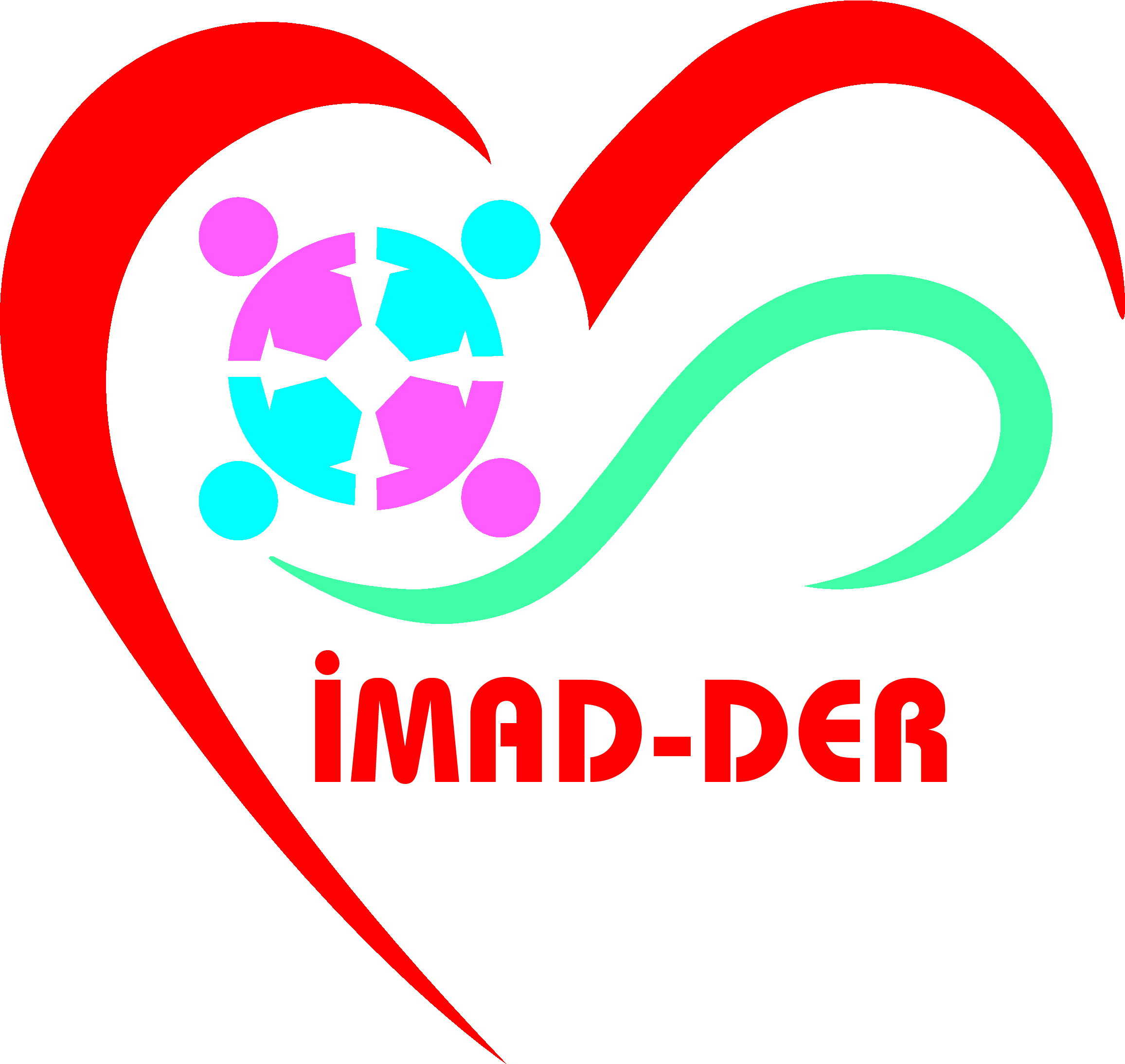 İMAD-DER DERNEĞİGÖREV TANIMLARI FORMUDoküman No:İMD007İlk Yayın Tarihi :01.01.2022Revizyon Tarihi :Revizyon No :Sayfa :001BirimiBaşkan YardımcısıBaşkan YardımcısıAlt BirimDernek Sözcüsü (Başkanlığa Vekalet Durumunda)Dernek Sözcüsü (Başkanlığa Vekalet Durumunda)Bağlı Oldıığu BirimlerYönetim Kurulu BaşkanıYönetim Kurulu BaşkanıGörevin ÖzetiDernek Başkanı tarafından verilen görevleri yerine getirmek ve sonuçlarından dernek başkanını bilgilendirmekDernek Başkanı tarafından verilen görevleri yerine getirmek ve sonuçlarından dernek başkanını bilgilendirmekGÖREVLERGÖREVLERGÖREVLERDernek Başkanının hastalık, yurtdışı ziyareti vb. durumlarda vekalet verdiği durumlarda derneğin başkanlığını yürütmek,Dernek Başkanının hastalık, yurtdışı ziyareti vb. durumlarda vekalet verdiği durumlarda derneğin başkanlığını yürütmek,Dernek Başkanının hastalık, yurtdışı ziyareti vb. durumlarda vekalet verdiği durumlarda derneğin başkanlığını yürütmek,Üyelerin sorunları ile ilgili, yetkili birim ile iletişim halinde olmak üye sorunları dinlemek, çözüme kavuşturmak,Üyelerin sorunları ile ilgili, yetkili birim ile iletişim halinde olmak üye sorunları dinlemek, çözüme kavuşturmak,Üyelerin sorunları ile ilgili, yetkili birim ile iletişim halinde olmak üye sorunları dinlemek, çözüme kavuşturmak,Dernek Disiplin Kurulunun iş ve işlemlerini yönetmelikte geçen sürede yerine getirip getirmediklerini denetlemek, Dernek Disiplin Kurulunun iş ve işlemlerini yönetmelikte geçen sürede yerine getirip getirmediklerini denetlemek, Dernek Disiplin Kurulunun iş ve işlemlerini yönetmelikte geçen sürede yerine getirip getirmediklerini denetlemek, Birimler arasında ve birim içinde koordinasyona yönelik engellerin tespitini yapmak ve işlerlik kazandırmak,Birimler arasında ve birim içinde koordinasyona yönelik engellerin tespitini yapmak ve işlerlik kazandırmak,Birimler arasında ve birim içinde koordinasyona yönelik engellerin tespitini yapmak ve işlerlik kazandırmak,Birim başkanlarının birimde görevli üyeye ilişkin olumlu ve olumsuz değerlendirmelerini raporlamak,Birim başkanlarının birimde görevli üyeye ilişkin olumlu ve olumsuz değerlendirmelerini raporlamak,Birim başkanlarının birimde görevli üyeye ilişkin olumlu ve olumsuz değerlendirmelerini raporlamak,Dernek ile ilgili basın açıklaması, haber metni, sosyal medya duyurusu gibi bilgilendirmelerin zamanında yapılıp yapılmadığını denetlemek, Dernek ile ilgili basın açıklaması, haber metni, sosyal medya duyurusu gibi bilgilendirmelerin zamanında yapılıp yapılmadığını denetlemek, Dernek ile ilgili basın açıklaması, haber metni, sosyal medya duyurusu gibi bilgilendirmelerin zamanında yapılıp yapılmadığını denetlemek, Görevlendirildiğinde, ilgili mevzuat kapsamında oluşturulan kurul, komisyon ve ekiplere katılır ve bunlarla ilgili iş ve işlemleri yürütülmesini denetlemek,Görevlendirildiğinde, ilgili mevzuat kapsamında oluşturulan kurul, komisyon ve ekiplere katılır ve bunlarla ilgili iş ve işlemleri yürütülmesini denetlemek,Görevlendirildiğinde, ilgili mevzuat kapsamında oluşturulan kurul, komisyon ve ekiplere katılır ve bunlarla ilgili iş ve işlemleri yürütülmesini denetlemek,Dernek Başkanı tarafından verilen diğer görevleri yerine getirmek,Dernek Başkanı tarafından verilen diğer görevleri yerine getirmek,Dernek Başkanı tarafından verilen diğer görevleri yerine getirmek,SORUMLULUKLARSORUMLULUKLARSORUMLULUKLARDernek Başkanı tarafından talep edilen işleri yerine getirmek, görev tanımı içerisinde yer almayan durumlarla ilgili dernek başkanından yetki talebinde bulunmak, Dernek Başkanı tarafından talep edilen işleri yerine getirmek, görev tanımı içerisinde yer almayan durumlarla ilgili dernek başkanından yetki talebinde bulunmak, Dernek Başkanı tarafından talep edilen işleri yerine getirmek, görev tanımı içerisinde yer almayan durumlarla ilgili dernek başkanından yetki talebinde bulunmak, Tüm birimlerin koordinasyon içerisinde çalışmasını sağlamak,Tüm birimlerin koordinasyon içerisinde çalışmasını sağlamak,Tüm birimlerin koordinasyon içerisinde çalışmasını sağlamak,YETKİNLİKLERYETKİNLİKLERYETKİNLİKLERYöneticilik niteliklerine sahip olmak; sevk ve idare gereklerini bilmek.Yöneticilik niteliklerine sahip olmak; sevk ve idare gereklerini bilmek.Yöneticilik niteliklerine sahip olmak; sevk ve idare gereklerini bilmek.Faaliyetlerini en iyi şekilde sürdürebilmesi için gerekli karar verme ve sorun çözme niteliklerine sahip olmak.Faaliyetlerini en iyi şekilde sürdürebilmesi için gerekli karar verme ve sorun çözme niteliklerine sahip olmak.Faaliyetlerini en iyi şekilde sürdürebilmesi için gerekli karar verme ve sorun çözme niteliklerine sahip olmak.